ТЗ анализатор заказов (типа отчёта, смотреть сколько товара, на каком складе,-  только запись результата в сам заказ)1С:Предприятие 8.3 (8.3.16.1063)Управление торговлей, редакция 11.2 (11.2.3.108)Внешняя обработка, запуск по регламентному заданию. Суть задачи - нужно на свежесозданные заказы проставить информацию для облегчения работы. Отбором выбираем, какие заказы анализировать, только 1 раз делаем по ним анализ, записываем результат в сам заказ. Запускать обработку будем каждые минут 5-10, нужно сделать логику с минимумом нагрузки на сервер.НАСТРОЙКИ ОБРАБОТКИДля каких соглашений анализироватьЕсли записываем на этапе создания заказа, записать 1 раз (важно) , оставить только отбор по соглашению. (будем не на все соглашения писать) ----------------Сделать Отборы по заказам, какие вообще анализировать:Дата заказа (обычно "сегодня", но предусмотреть возможность выбора)Для каких соглашений анализироватьДля каких комбинаций статус/состояние запускать анализСтатус:На согласовании/Состояние ПУСТО----------------Сделать Отборы по Складам, какие склады смотреть для остатков (только для п.3) (список)результат Записываем в 3 поля этого же заказа , сделать для каждого типа галочку - включать-выключать запись вообще, выбиралку в какое именно поле записывать1 Для брони у партнера"Номенклатура Поставщика 1 + Кол-во""Номенклатура Поставщика 2 + Кол-во"Для поиска номенклатуры поставщика сделать настройки, в которых можно провести соответствие ЕСЛИ Производитель = А, брать номенклатуру Поставщика Z (в 1С они заведены в НСИ как партнёры с признаком "Поставщик").  ЕСЛИ номенклатура поставщика не найдена, ставим номенклатуру из заказаЕсли в заказе НАБОР - подставить вместо него компоненты набора.   2 Для сборщиков, водителей, клиентов"Производитель + Номенклатура 1 + Кол-во шт. + Цена из заказа"Если в заказе НАБОР - подставить вместо него компоненты набора.  3 Для закупщикаЕсли в заказе НАБОР - подставить вместо него компоненты набора.в одно поле подставляем несколько результатов по порядку:3.1 Если все товары из заказа находятся на одном складе, пишем в поле"Все товары заказа на одном складе ИМЯ СКЛАДА А, мин.количество Х""Все товары заказа на одном складе ИМЯ СКЛАДА В, мин.количество Х"Как понять минимальный остаток:Верона МДФ Светлый Лен - в свободном остатке с учётом резерва 100Верона МДФ Зеленый - в свободном остатке с учётом резерва 55Матрас КНШ Боннель Российские Пружины 158*198 - в свободном остатке с учётом резерва 3Минимальный 33.2 Количество Производителей в заказе Х (сколько разных производителей товаров используется)Верона МДФ Светлый Лен - Производитель АВерона МДФ Зеленый - Производитель АМатрас КНШ Боннель Российские Пружины 158*198 - Производитель ВКоличество Производителей 23.3 Дата = дата документа "оприходование излишков товаров" ИЛИ дата из Поступление товаров и Услуг или иного документа основания, по которому товар пришёл на данный складПод всеми "Количество в остатке " понимаем количество в СВОБОДНОМ остатке (т.е. с учётом резерва)"Производитель + Номенклатура 1 + Кол-во шт.Наличие в:ИмяСклада А + кол. в остатке с учётом резерва  + Дата  + Комментарий из документа оприходования излишков товаров (ЕСЛИ имеется)ИмяСклада В + кол. в остатке с учётом резерва  + Дата  + Комментарий из файла оприходования излишков товаров (ЕСЛИ имеется)и далее все склады, которые в настройках обработки указаны "Производитель + Номенклатура 2 + Кол-во шт.Наличие в:ИмяСклада А + кол. в остатке с учётом резерва  + Дата  + Комментарий из файла оприходования излишков товаров (ЕСЛИ имеется)ИмяСклада В + кол. в остатке с учётом резерва  + Дата  + Комментарий из файла оприходования излишков товаров (ЕСЛИ имеется)и далее все склады, которые в настройках обработки указаны Если партионный учёт, брать САМЫЙ СТАРЫЙВерона МДФ Светлый Лен 3 Склад А 3 шт 22.06.20 томикс 22,06Склад В 99 шт 11.06.20 икс 22,06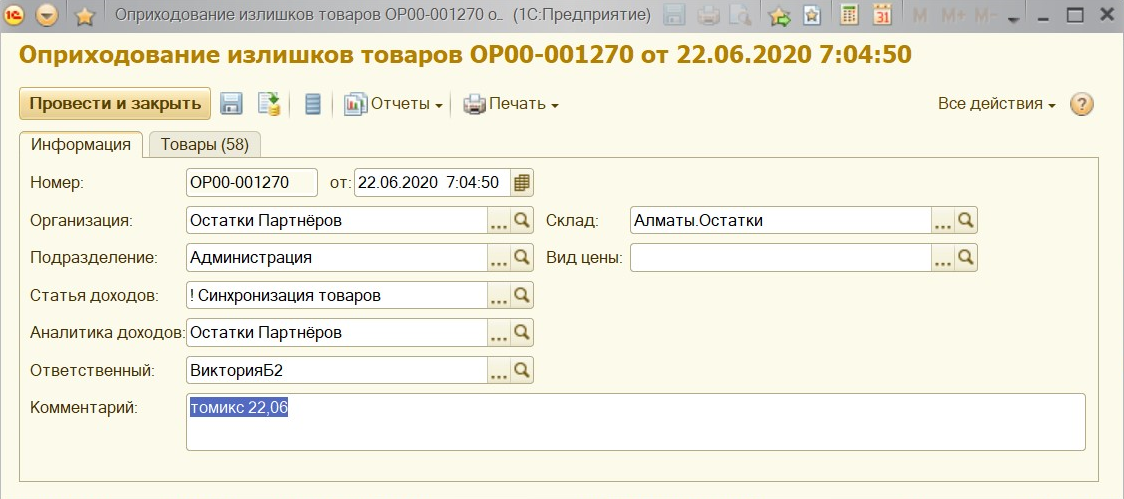 